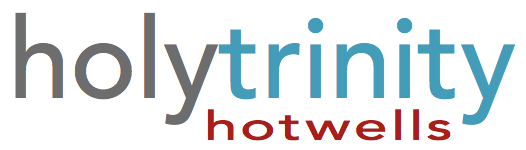 Job Description for Deputy Coordinator Trinity Care Service (TCS) has been present in the community of Hotwells for over 30 years and is based at the Holy Trinity church, Hotwells.Trinity Lunch Club (TLC) meets every Thursday from 10am-3pm. TLC is a lunch club for everyone over the age of 60, whatever their background or faith - to enjoy lunch, beverages, and activities with us in a warm & friendly atmosphere.Principles All those who may work with children and/or adults who are vulnerable and/or experiencing or at risk of abuse or neglect must have a commitment to: •	Treat individuals with respect; •	Recognise and respect their abilities and potential for development; •	Promote their rights to make their own decisions and choices, unless it is unsafe; •	Ensure their welfare and safety; •	The promotion of social justice, social responsibility and respect for others; and •	Confidentiality, never passing on personal information, except to the person to whom you are responsible, unless there are safeguarding issues of concern (e.g. allegations of abuse). Safeguarding issues of concern must always be reported, in an emergency to the Police or Social Care services, if not an emergency to the Parish Safeguarding Officer.KEY RESPONSIBILITIESTo support the manager of TCS and deputise in their absenceThe list below is not exhaustive but aims to provide information on the substantial elements of the role.  The responsibilities will be regularly reviewed to ensure appropriate priority is accorded to the various tasks and that they are achievable within the hours of the job.Assist with recruiting and supervising volunteers including completing inductionEnsure marketing and social media are regularly updatedCreate and maintain a database for funding applicationsAssist in the day to day running of the lunch clubRegularly update client recordsSupport clients on the day and follow up issues as necessaryFile electronic documentsEssential requirements for the roleDemonstrate understanding of the needs of older people and those at risk in the communityTeam workerExcellent interpersonal and written communication skillsExperience of working in a similar roleAbility to work in a flexible environmentSelf-starter with initiativeSkill with social media, computer systems e.g. Word, ExcelAbility to adapt to change. Sympathetic to the Christian ethos of the Church of England First Aider or willing to trainHealth and Safety training or willing to undertakeDesirable requirements for the roleEnjoy learning and new experiencesUnderstanding of Social CarePlease forward completed application to Leanne ParkesHoly Trinity HotwellsClifton Vale HotwellsBS8 4STOr e-mail to tcs@holytrinityhotwells.orgTITLE:Deputy coordinatorPURPOSE:To support the coordinator and enable the smooth running of Trinity Care Services LINE MANAGER:coordinatorHOURS:4-6 hours per week (negotiable) on a ThursdaySALARY:£11 per hourTERM:6 months initially OTHER KEY RELATIONSHIPS:TCS Management CommitteeTCS cookTCS volunteersLOCATION: Holy Trinity, Clifton Vale, Hotwells, Bristol BS8 4STCONTACT: Leanne Parkes on 0117 9838878 or tcs@holytrinityhotwells.org for an informal chat 